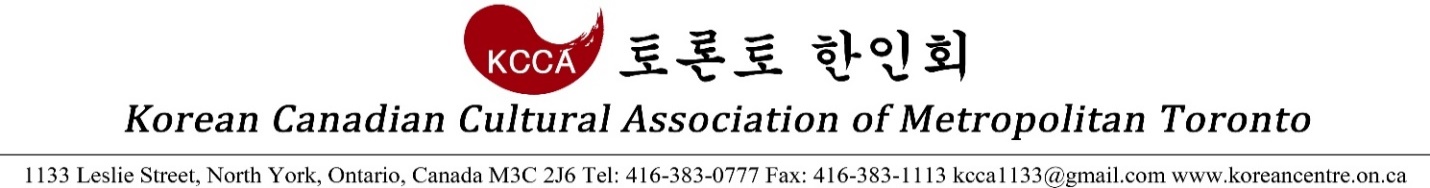                   <2017년 설날 대 축제 단체전 놀이 신청서>단체전 놀이 종목 – 윷놀이 (3명/팀) & 팔씨름 (남2, 여2/팀)놀이 참가비 - $100/놀이 (2 놀이 참가 시 $150)신청 마감: 2017년 1월 30일 (월)2017년 설날 대 축제 행사 놀이에 신청을 해주셔서 진심으로 감사 드립니다.토론토 한인회 사무국 416-383-0777kcca1133@gmail.com단체명등록일연락처이메일참가놀이금    액지불방법비    고